РЕШЕНИЕ07 февраля 2017 года                                                                               №16/327-6г.БарнаулО Порядке и формах учета и отчетности о поступлении средств избирательных фондов кандидатов, избирательных объединений при проведении выборов депутатов Барнаульской городской Думы седьмого созыва и расходовании этих средствВ соответствии с пунктом 12 статьи 58 Федерального закона от 12.06.2002 №67-ФЗ «Об основных гарантиях избирательных прав и права на участие в референдуме граждан Российской Федерации», со статьей 24, пунктом 3 статьи 81 Кодекса Алтайского края о выборах, референдуме, отзыве, решениями Избирательной комиссии Алтайского края от 18.06.2015 №100/1054-6 «О Порядке открытия, ведения и закрытия специальных счетов для формирования избирательных фондов кандидатов, избирательных объединений при проведении выборов депутатов представительных органов муниципальных образований и глав муниципальных образований в Алтайском крае», от 15.06.2016 №123/1358-6 «О Примерном порядке и формах учета и отчетности о поступлении средств избирательных фондов кандидатов, избирательных объединений при проведении выборов депутатов представительных органов муниципальных образований и глав муниципальных образований в Алтайском крае и расходовании этих средств» (в редакции решения от 30.06.2016 №125/1369-6), избирательная комиссия муниципального образования города Барнаула решила:1. Утвердить Порядок и формы учета и отчетности о поступлении средств избирательных фондов кандидатов, избирательных объединений при проведении выборов депутатов Барнаульской городской Думы и расходования этих средств (прилагается).2. Направить настоящее решение в Алтайское отделение №8644 ПАО Сбербанк.3. Опубликовать решение в газете «Вечерний Барнаул» и разместить на официальном Интернет - сайте города Барнаула.4. Контроль за исполнением решения возложить на заместителя председателя избирательной комиссии муниципального образования города Барнаула Емельянову Т.Н. Председатель избирательной комиссии				       Г.И.КомароваСекретарь избирательной комиссии 				       К.А. Долгих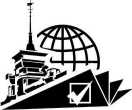 ИЗБИРАТЕЛЬНАЯ КОМИССИЯ МУНИЦИПАЛЬНОГО ОБРАЗОВАНИЯ города БАРНАУЛА